EYFSDownload and Read the Easter journal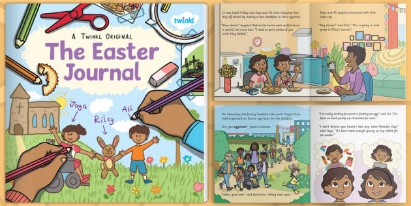 https://www.twinkl.co.uk/resource/the-easter-journal-ebook-t-or-1135Empty Tomb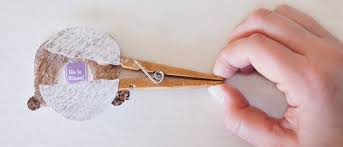 https://homefrontmag.com/empty-tombs-easter-craft/To recreate this picture. Draw round you hand to create the sun. Paint a rainbow on a separate piece of paper, when it has dry cut it out in a circle. Stick then to a piece of paper and paint on a hill and a cross. 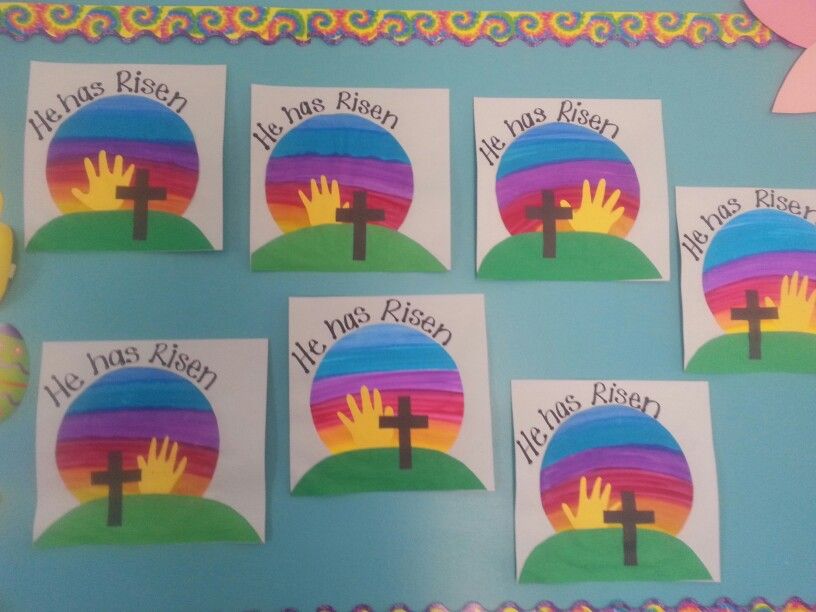 KS1Picture Frames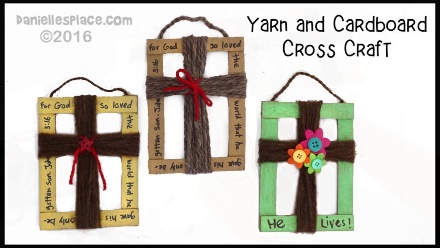 https://www.youtube.com/watch?v=4YwRf0IUi58Place masking tape in the shape of a cross then paint over the top allow to dry and then remove the tape and decorate. 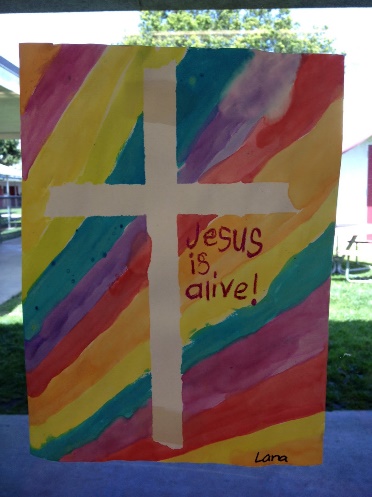 Can you use things you find in the garden to recreate an Easter garden. How does this help Christians remember Easter?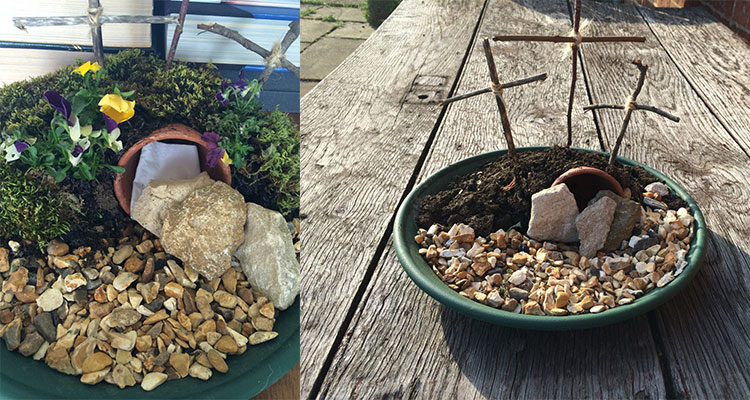 KS2Easter Wreath- Download and pint template from this website or you can draw your own based on the picture.  http://www.weelittlemiracles.com/2012/04/make-easter-story-wreath-free.html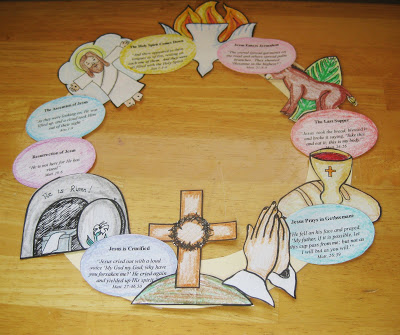 Decorate an old jar and then write on craft sticks things a Christian may pray for or reflect upon and place them in the jar. E.g. name a positive event that happened to you this year.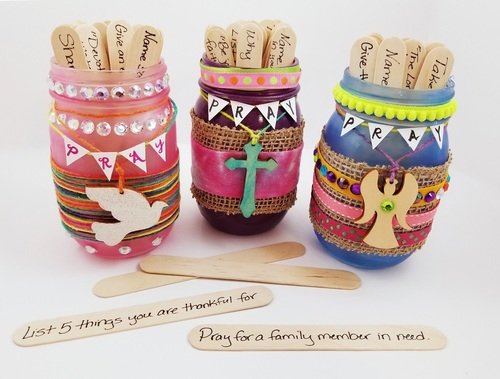 Give an example of a blessing God has given you.Pray for a family member in need.Print out and colour this mindfulness colouring sheet, 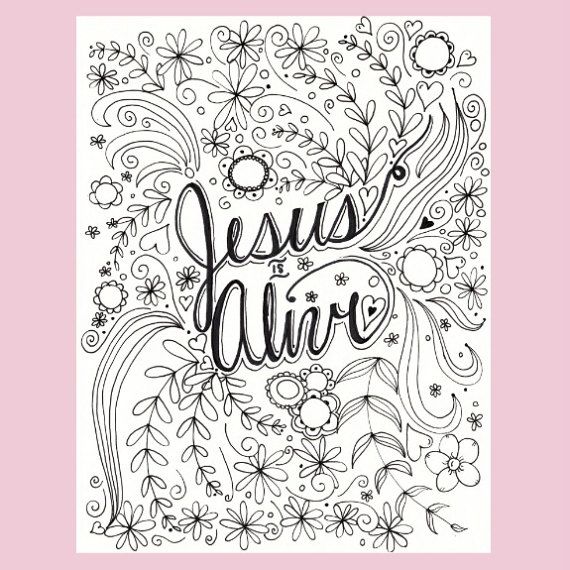  Use three colours that Christians associate with Easter and explain why you have chosen them. 